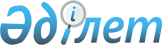 Қазақстан Республикасы Үкіметінің 2000 жылғы 31 қазандағы N 1641 қаулысына өзгеріс енгізу туралы
					
			Күшін жойған
			
			
		
					Қазақстан Республикасы Үкіметінің қаулысы 2001 жылғы 24 желтоқсан N 1680. Күші жойылды - Қазақстан Республикасы Үкіметінің 2009 жылғы 19 қыркүйектегі N 1411 Қаулысымен      Ескерту. Қаулының күші жойылды - ҚР Үкіметінің 2009.09.19. N 1411 Қаулысымен.      Қазақстан Республикасының Үкіметі қаулы етеді: 

      1. "Қазақстан Республикасында қылмысқа қарсы күрестің 2000-2002 жылдарға арналған бағдарламасы туралы" Қазақстан Республикасы Үкіметінің 2000 жылғы 31 қазандағы N 1641 P001641_ қаулысына (Қазақстан Республикасының ПҮКЖ-ы, 2000 ж., N 44-45, 538-құжат) мынадай өзгеріс енгізілсін: 

көрсетілген қаулымен бекітілген Қазақстан Республикасында қылмысқа қарсы күрестің 2000-2002 жылдарға арналған бағдарламасында: "Қазақстан Республикасында қылмысқа қарсы күрестің 2000-2002 жылдарға арналған бағдарламасын іске асыру жөніндегі іс-шаралар жоспары" деген 9-тарауда: "Құқық қорғау органдарының кадр және ғылыми потенциалын нығайту" деген 5-бөлімде: реттік нөмірі 1-жол алынып тасталсын. 2. Осы қаулы қол қойылған күнінен бастап күшіне енеді. Қазақстан Республикасының Премьер-Министрі Мамандар: Багарова Ж.А., Қасымбеков Б.А. 

 
					© 2012. Қазақстан Республикасы Әділет министрлігінің «Қазақстан Республикасының Заңнама және құқықтық ақпарат институты» ШЖҚ РМК
				